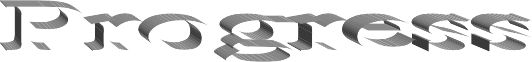 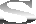 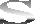 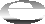 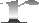 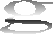 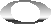 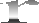 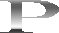 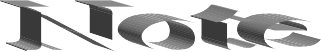 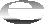 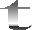 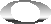 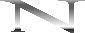 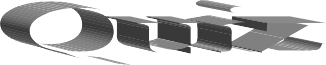 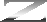 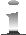 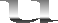 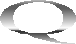 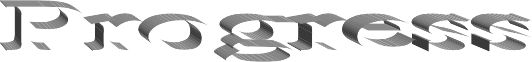 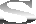 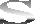 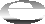 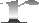 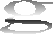 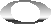 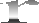 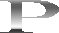 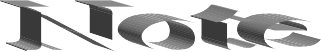 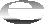 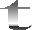 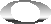 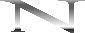 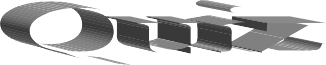 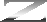 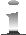 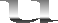 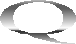 PSS Home CareName: 	Date:_ 	When writing a goal or objective summary, what does your summary need to include?List three examples of judgment statements.   	   	   	Should a Consumer or POA sign a blank progress note? YES	NOGive two examples of reasons to write and submit a PSS progress note:   	   	List five important discrepancies to avoid.   	   	   	   	   	The  pay  week  ends   on	and a new week starts on 	.When should you turn in your progress notes for:PSS home care? 	 What is the difference between an objective and a subjective statement?List 3 examples on how you can get your notes into the office.   	   	   	Should you explain your progress note to the Consumer or POA?  	  Why?A Consumer or POA has a right to do what to our progress notes?List two examples of measurable statements.   	   	